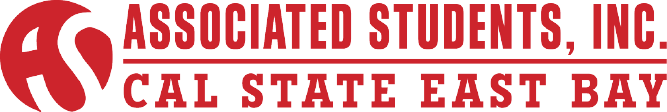 Personnel Committee Meeting Minutes of January 23, 2015CALL TO ORDER: Executive VP Ibarra calls meeting to order at 12:05 PM.ROLL CALLMembers Present				Absent Members			GuestsThamer Alhathal				Martin Castillo			Erik PinlacMarie Alexandra R. IbarraHendrix ErhahonJordan S. LeopoldDavid LopezACTION ITEM - Approval of the AgendaMotion: (Alhathal) to approve the agenda.Motion carries.ACTION ITEM - Approval of the November 26, 2015 MinutesMotion: (Alhathal) to approve the November 26, 2015 Minutes.Motion carries.PUBLIC COMMENT - Public Comment is intended as a time for any member of the public to address the committee on any issues affecting ASI and/or the California State University, East Bay.No Public Comment.OLD BUSINESSACTION ITEM - Approval of Interim CompensationExecutive VP Ibarra addresses the following:Motion: (Leopold) to enter into Closed Session.Motion carries.Enters Closed Session at 12:07 PM.Returns from Closed Session at 12:10 PM.During Closed Session the committee has agreed to table this Action Item to the next Personnel Committee Meeting as they get further information.       3:03NEW BUSINESS DISCUSSION ITEM - Board Member Evaluation Executive VP Ibarra addresses the following: Motion: (Erhahon) to enter Closed Session. Motion carries.       Enters Closed Session at 12:10 PM.       Returns from Closed Session at 12:32 PM. 	Discussed two Board Members in particular. One Board Members progress throughout the quarter will be evaluated and the other Board Member will be given a written warning regarding their performance.      4:26 VIII.DISCUSSION ITEM - ASI Committee Candidate Recommendations         Executive VP Ibarra addresses the following:They will be discussing three committees and eight candidates.          Motion: (Lopez) to enter into Closed Session.          Motion carries.          Enters Closed Session at 12:34PM.          Returns from Closed Session at 12:46PM.The candidates that were discussed will be determined for approval at the next Personnel Committee Meeting.          5:33IX.   ROUNDTABLE REMARKS         Ibarra: Next week will be the Board Training and there will be two speakers that will be attending,   followed by a lunch, and then followed by a Personnel Meeting. Congratulations on the newsletter.Erhahon: Thanks everyone for their help with constructing the newsletter. He recently started the February newsletter and this one will have more sections. Thamer, David, and Megan will have their own sections to report about CSSA. There will also be a section about events. ADJOURNMENTMeeting adjourned at 12:48 PM.Minutes Reviewed by:Executive Vice President Name: Marie Alexandra R. IbarraMinutes approved on:1-30-15Date: